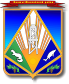 МУНИЦИПАЛЬНОЕ ОБРАЗОВАНИЕХАНТЫ-МАНСИЙСКИЙ РАЙОНХанты-Мансийский автономный округ – ЮграГЛАВА ХАНТЫ-МАНСИЙСКОГО РАЙОНАП О С Т А Н О В Л Е Н И Еот 07.12.2016                              			                                       № 57г. Ханты-МансийскОб утверждении порядкапроведения антикоррупционной экспертизы проектов муниципальных нормативных правовых актов и действующих муниципальных правовых актов  главы района и администрации Ханты-Мансийского района»В соответствии с федеральными законами от 25.12.2008 № 273-ФЗ «О противодействии коррупции», от 17.07.2009 № 172-ФЗ                       «Об антикоррупционной экспертизе нормативных правовых актов и проектов нормативных правовых актов», постановлением Правительства Российской Федерации от 26.02.2010 № 96 «Об антикоррупционной экспертизе нормативных правовых актов и проектов нормативных правовых актов», Законом Ханты-Мансийского автономного округа – Югры от 25.09.2008 № 86-оз «О мерах по противодействию коррупции в Ханты-Мансийском автономном округе – Югре»:1. Утвердить Порядок проведения антикоррупционной экспертизы проектов муниципальных нормативных правовых актов и действующих муниципальных правовых актов главы района и администрации Ханты-Мансийского района согласно приложению.2. Признать утратившим силу постановление главы Ханты-Мансийского района от 13.06.2012 № 23 «Об утверждении Порядка проведения антикоррупционной экспертизы проектов и действующих  муниципальных нормативных  правовых актов главы Ханты-Мансийского района».3. Опубликовать настоящее постановление в газете «Наш район» и разместить на официальном сайте администрации Ханты-Мансийского района».4. Контроль за выполнением постановления возложить на заместителя главы района, курирующего деятельность юридическо-правового управления администрации  Ханты-Мансийского района.     Глава Ханты-Мансийского района                                               К.Р.Минулин Приложениек постановлению главыХанты-Мансийского района от 07.12.2016 № 57ПОРЯДОК ПРОВЕДЕНИЯ АНТИКОРРУПЦИОННОЙ ЭКСПЕРТИЗЫ ПРОЕКТОВ МУНИЦИПАЛЬНЫХ НОРМАТИВНЫХ ПРАВОВЫХ АКТОВ И ДЕЙСТВУЮЩИХ МУНИЦИПАЛЬНЫХ ПРАВОВЫХ АКТОВ ГЛАВЫ РАЙОНА И АДМИНИСТРАЦИИ ХАНТЫ-МАНСИЙСКОГО РАЙОНА1. Общие положения1.1. Антикоррупционная экспертиза муниципальных нормативных правовых актов и проектов муниципальных нормативных правовых актов проводится в соответствии с Федеральным законом от 17.07.2009              № 172-ФЗ «Об антикоррупционной экспертизе нормативных правовых актов и проектов нормативных правовых актов», Порядком проведения антикоррупционной экспертизы проектов муниципальных нормативных правовых актов и действующих муниципальных правовых актов главы района и администрации Ханты-Мансийского района (далее – Порядок) согласно методике проведения антикоррупционной экспертизы нормативных правовых актов и проектов нормативных правовых актов, определенной Правительством Российской Федерации.1.2. Антикоррупционная экспертиза проектов муниципальных нормативных правовых актов (постановлений, распоряжений) и действующих муниципальных нормативных правовых актов Ханты-Мансийского района (далее – антикоррупционная экспертиза) проводится в целях выявления содержащихся в указанных актах коррупциогенных факторов и выработки рекомендаций по их устранению или ограничению.1.3. Антикоррупционная экспертиза проводится в отношении проектов муниципальных нормативных правовых актов главы Ханты-Мансийского района и администрации Ханты-Мансийского района, действующих муниципальных нормативных правовых актов главы Ханты-Мансийского района и администрации Ханты-Мансийского района      (далее – нормативные акты  района).1.4. Организации и граждане вправе в порядке, предусмотренном нормативными правовыми актами Российской Федерации, за счет собственных средств проводить независимую антикоррупционную экспертизу действующих нормативных правовых актов (проектов нормативных правовых актов) района.1.5. В отношении действующих нормативных правовых актов (проектов нормативных правовых актов) района, содержащих сведения, составляющие государственную тайну или сведения конфиденциального характера, независимая антикоррупционная экспертиза не проводится.1.6. Антикоррупционная экспертиза не проводится в отношении отмененных или утративших силу нормативных правовых актов  района.1.7. Антикоррупционная экспертиза осуществляется в соответствии с настоящим Порядком и Регламентом администрации района юридическо-правовым управлением администрации Ханты-Мансийского района    (далее – управление) одновременно с проведением правовой экспертизы. Состав должностных лиц управления, уполномоченных на проведение антикоррупционной экспертизы (далее – эксперты), определяется согласно Положению об управлении и должностным инструкциям сотрудников.2. Проведение антикоррупционной экспертизы проектовнормативных правовых актов района2.1. Проекты нормативных правовых актов, направляемые на антикоррупционную экспертизу органом – инициатором проекта, должны быть согласованы с заинтересованными органами администрации района в порядке, установленном Регламентом администрации района.2.2. Одновременно с направлением в управление проект нормативного правового акта размещается органом – инициатором на официальном сайте администрации Ханты-Мансийского района в сети «Интернет» для проведения независимой антикоррупционной экспертизы с указанием дат начала и окончания приема заключений по результатам независимой антикоррупционной экспертизы. Срок проведения независимой антикоррупционной экспертизы проекта составляет не более пяти рабочих дней с момента размещения проекта на сайте.Срок проведения антикоррупционной экспертизы проекта экспертами не может превышать пяти рабочих дней.2.3. Проекты муниципальных правовых актов, вносящие изменения в действующие муниципальные нормативные правовые акты, подвергаются антикоррупционной экспертизе в том же порядке, что и первоначальный акт.2.4. Результаты антикоррупционной экспертизы, проведенной управлением, излагаются в заключении, оформляемом по формам согласно приложениям 1, 2 к настоящему Порядку. Заключение регистрируется управлением в журнале регистрации заключений. В зависимости от результата проведенной антикоррупционной экспертизы проекта муниципального нормативного правового акта экспертом в листе согласования проставляются отметки «Выявлены коррупциогенные факторы» либо «Коррупциогенные факторы отсутствуют».2.5. Орган – инициатор обязан в течение пяти рабочих дней рассмотреть заключение управления по результатам антикоррупционной экспертизы и внести в проект направленные на устранение коррупциогенных факторов изменения и (или) дополнения. При невозможности внесения требуемых изменений орган – инициатор вправе отозвать проект.2.6. Для дальнейшего согласования в порядке, предусмотренном Регламентом администрации Ханты-Мансийского района, а также в Ханты-Мансийскую межрайонную прокуратуру проект муниципального нормативного правового акта направляется с обязательным приложением заключения.2.7. Разногласия, возникшие при оценке указанных в заключении коррупциогенных факторов, разрешаются заместителем главы  района, курирующим деятельность управления.2.8. В целях разрешения разногласий может быть организовано рабочее совещание с участием заинтересованных органов администрации, о котором заблаговременно (с направлением повестки не менее чем            за 2 дня) извещается Ханты-Мансийский межрайонный прокурор.3. Проведение антикоррупционной экспертизыдействующих муниципальных нормативных правовых актоврайона3.1. Антикоррупционная экспертиза действующих муниципальных нормативных правовых актов района проводится в следующих случаях:при внесении изменений в действующий нормативный правовой акт;при поступлении обращений граждан, юридических лиц, органов государственной власти, органов местного самоуправления района, сельских поселений, входящих в состав района, содержащих жалобы (предложения, замечания) на несовершенство нормативных актов администрации района или административных процедур, установленных данным актом, либо содержащих указание на наличие коррупциогенных факторов в действующем акте;при мониторинге действующих нормативных актов администрации района;при поступлении экспертного заключения Управления государственной регистрации нормативных правовых актов Аппарата Губернатора Ханты-Мансийского автономного округа – Югры.3.2. Оформление и рассмотрение заключения по результатам проведения антикоррупционной экспертизы действующих нормативных правовых актов осуществляется в соответствии с пунктами 2.4, 2.5, 2.7, 2.8 настоящего Порядка.3.3. Подготовка проекта нормативного правового акта об отмене или внесении соответствующих изменений в нормативный правовой акт, в результате проведения антикоррупционной экспертизы которого выявлены коррупциогенные факторы, осуществляется органом администрации района, к компетенции которого относятся вопросы, регулируемые данным нормативным правовым актом.3.4. Проведение антикоррупционной экспертизы проекта изменений в нормативный правовой акт, в результате проведения антикоррупционной экспертизы которого выявлены коррупциогенные факторы, осуществляется в соответствии с разделом 2 настоящего Порядка.4. Учет результатов независимой антикоррупционной экспертизыпроектов муниципальных нормативных правовых актов,действующих нормативных правовых актовХанты-Мансийского района4.1. Независимая антикоррупционная экспертиза проводится юридическими лицами и физическими лицами, аккредитованными Министерством юстиции Российской Федерации в качестве независимых экспертов антикоррупционной экспертизы нормативных правовых актов и проектов нормативных правовых актов, в соответствии с методикой проведения антикоррупционной экспертизы нормативных правовых актов и проектов нормативных правовых актов, утвержденной Постановлением Правительства Российской Федерации.4.2. Заключение, полученное по результатам независимой антикоррупционной экспертизы, носит рекомендательный характер и подлежит рассмотрению юридическо-правовым управлением администрации района в тридцатидневный срок со дня его поступления  в администрацию района.4.3. По результатам рассмотрения заключения гражданину или организации, проводившим независимую экспертизу, направляется мотивированный ответ, за исключением случаев, когда в заключении отсутствуют предложения о способе устранения выявленных коррупциогенных факторов.Приложение 1к Порядку проведенияантикоррупционной экспертизы проектовмуниципальных нормативных правовыхактов и действующих муниципальныхправовых актов главы района и  администрацииХанты-Мансийского района                                ЗАКЛЮЧЕНИЕ                ПО РЕЗУЛЬТАТАМ АНТИКОРРУПЦИОННОЙ ЭКСПЕРТИЗЫ                   (О НАЛИЧИИ КОРРУПЦИОГЕННЫХ ФАКТОРОВ)      Дата	               № _________Настоящее  заключение  подготовлено  по  результатам антикоррупционной экспертизы _________________________________________,(указывается наименование нормативного правового акта (проекта) внесенного ____________________________________________________________________.(указывается орган – инициатор)В процессе антикоррупционной  экспертизы помимо положений  Федерального закона от 17.07.2009 № 172-ФЗ «Об антикоррупционной  экспертизе нормативных правовых  актов  и  проектов  нормативных  правовых  актов»,  Постановления Правительства  РФ  от  26.02.2010  № 96                       «Об  антикоррупционной  экспертизе нормативных правовых актов и проектов нормативных правовых актов» и Порядка проведения антикоррупционной экспертизы проектов муниципальных нормативных правовых актов и  действующих муниципальных нормативных правовых актов главы района и  администрации Ханты-Мансийского района использованы: _____________________________________________________________________.(указываются федеральные законы и иные правовые акты РФ, законы и иные правовые акты  субъекта РФ, Устав муниципального образования и иные муниципальные правовые акты,   которые применялись при проведении экспертизы.)В ходе проведения экспертизы установлено _____________________________________________________________________.(указываются конкретные положения акта, способствующие созданию условий для проявления коррупции, и коррупциогенные факторы)В    целях    устранения    коррупциогенных    факторов    предлагается _____________________________________________________________________.         (указываются способы устранения коррупциогенных факторов)           Подпись должностного лица ____________________ (Ф.И.О., должность)Приложение 2к Порядку проведенияантикоррупционной экспертизы проектовмуниципальных нормативных правовыхактов и действующих муниципальныхправовых актов главы района и администрацииХанты-Мансийского района                                ЗАКЛЮЧЕНИЕ                ПО РЕЗУЛЬТАТАМ АНТИКОРРУПЦИОННОЙ ЭКСПЕРТИЗЫ                 (ОБ ОТСУТСТВИИ КОРРУПЦИОГЕННЫХ ФАКТОРОВ)      Дата	№ _____       Настоящее  заключение  подготовлено  по  результатам  антикоррупционной экспертизы _________________________________________,              (указывается наименование нормативного правового акта (проекта)внесенного ___________________________________________________________.(указывается орган – инициатор)	В процессе антикоррупционной  экспертизы помимо положений  Федерального закона от 17.07.2009 № 172-ФЗ «Об антикоррупционной экспертизе  нормативных правовых актов и проектов нормативных правовых  актов», Постановления Правительства РФ от 26.02.2010 № 96                            «Об антикоррупционной экспертизе нормативных правовых актов и проектов нормативных правовых актов» и Порядка проведения антикоррупционной экспертизы проектов муниципальных нормативных правовых актов и  действующих муниципальных нормативных правовых актов главы района и администрации Ханты-Мансийского района использованы: ____________________________________________________________________ .(указываются федеральные законы и иные правовые акты РФ, законы и иные правовые  акты субъекта РФ, Устав муниципального образования и иные муниципальные правовые   акты, которые применялись при проведении экспертизы.)     В ходе проведения экспертизы коррупциогенные факторы на выявлены.           Подпись должностного лица ___________________ (Ф.И.О., должность)